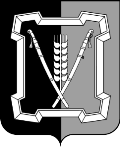 АДМИНИСТРАЦИЯ  КУРСКОГО  МУНИЦИПАЛЬНОГО  ОКРУГАСТАВРОПОЛЬСКОГО КРАЯП О С Т А Н О В Л Е Н И Е21 ноября 2022 г.	ст-ца Курская	№ 1348О внесении изменения в пункт 2 постановления администрации Курского муниципального округа Ставропольского края от 18 августа 2022 г. № 845 «О плате, взимаемой с родителей (законных представителей) за присмотр и уход за детьми, осваивающими образовательные программы дошкольного образования в муниципальных образовательных  учреждениях Курского муниципального округа Ставропольского края»В соответствии со статьей 16 Закона Ставропольского края от 30 июля 2013 г. № 72-кз «Об образовании», постановлением Правительства Ставропольского края от 25 октября 2022 г. № 636-п «Об установлении на 2023 год среднего размера платы, взимаемой с родителей (законных представителей) за присмотр и уход за детьми, осваивающими образовательные программы дошкольного образования в муниципальных образовательных организациях Ставропольского края»администрация Курского муниципального округа Ставропольского краяПОСТАНОВЛЯЕТ:	1. Внести в пункт 2 постановления администрации Курского муниципального округа Ставропольского края от 18 августа 2022 г. № 845 «О плате, взимаемой с родителей (законных представителей) за присмотр и уход за детьми, осваивающими образовательные программы дошкольного образования в муниципальных образовательных  учреждениях Курского муниципального округа Ставропольского края» изменение, заменив цифры «900» цифрами «990».2. Отделу по организационным и общим вопросам администрации Курского муниципального округа Ставропольского края официально обна-родовать настоящее постановление на официальном сайте администрации Курского муниципального округа Ставропольского края в информацион-             но-телекоммуникационной сети «Интернет».3. Настоящее постановление вступает в силу с 01 января 2023 г.Временно исполняющий полномочия главы Курского муниципального округа Ставропольского края, первый заместитель главыадминистрации Курского муниципального округа Ставропольского края			                                         П.В.Бабичев